Massachusetts Department of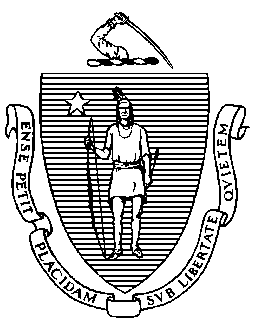 Elementary and Secondary Education75 Pleasant Street, Malden, Massachusetts 02148-4906 	       Telephone: (781) 338-3000                                                                                                                 TTY: N.E.T. Relay 1-800-439-2370MEMORANDUM_____________________________________________________________________________________________________________________Jeffrey C. RileyCommissionerTo:Members of the Board of Elementary and Secondary EducationFrom:	Jeffrey C. Riley, CommissionerDate:	April 9, 2021Subject:Grant Packages for the Board of Elementary and Secondary Education (March)Pursuant to the authority given to me by the Board of Elementary and Secondary Education at its October 21, 2008 meeting, I approved the following competitive grants.Pursuant to the authority given to me by the Board of Elementary and Secondary Education at its October 21, 2008 meeting, I approved the following competitive grants.Pursuant to the authority given to me by the Board of Elementary and Secondary Education at its October 21, 2008 meeting, I approved the following competitive grants.Pursuant to the authority given to me by the Board of Elementary and Secondary Education at its October 21, 2008 meeting, I approved the following competitive grants.FUND CODEGRANT PROGRAMNUMBER OFPROPOSALS APPROVEDAMOUNT104Financial Literacy Planning and Implementation23$208,322181Gateway City Grants for High Quality, Intensive English Learning Programs6$1,190,516187Alternative English Learner Education Programs – All Levels4$1,140,105191School District Regionalization6$485,500317AMETCO Supplemental Special Education Grant4$200,000452AStrengthening Career and Technical Education for the 21st Century Act (Perkins V) in Correctional Institutions Planning Grant8$62,230507Growing Literacy Equity Across Massachusetts (GLEAM): Collaboration and Preparation37$195,638574Reading Recovery3$594,719576GEER Early Literacy Screening Assessment20$385,379TOTAL 111$4,462,409 NAME OF GRANT PROGRAM:   Financial Literacy Planning and ImplementationFinancial Literacy Planning and ImplementationFUND CODE: 104FUNDS ALLOCATED:     $250,000 (State)               $250,000 (State)               $250,000 (State)               FUNDS REQUESTED:$208,322   $208,322   $208,322   PURPOSE: To support districts in selecting and/or developing curriculum, providing professional development, and creating in-person or virtual learning experiences related to financial literacy. Grants will support professional learning and the development and or/selection of materials and curriculum that equip teachers to fully and effectively implement the personal financial literacy standards. The intended outcomes of this grant are for districts to deepen their understanding of the standards, adopt high-quality standards-aligned curricular materials, and provide meaningful learning experiences for students relating to financial literacy   PURPOSE: To support districts in selecting and/or developing curriculum, providing professional development, and creating in-person or virtual learning experiences related to financial literacy. Grants will support professional learning and the development and or/selection of materials and curriculum that equip teachers to fully and effectively implement the personal financial literacy standards. The intended outcomes of this grant are for districts to deepen their understanding of the standards, adopt high-quality standards-aligned curricular materials, and provide meaningful learning experiences for students relating to financial literacy   PURPOSE: To support districts in selecting and/or developing curriculum, providing professional development, and creating in-person or virtual learning experiences related to financial literacy. Grants will support professional learning and the development and or/selection of materials and curriculum that equip teachers to fully and effectively implement the personal financial literacy standards. The intended outcomes of this grant are for districts to deepen their understanding of the standards, adopt high-quality standards-aligned curricular materials, and provide meaningful learning experiences for students relating to financial literacy   PURPOSE: To support districts in selecting and/or developing curriculum, providing professional development, and creating in-person or virtual learning experiences related to financial literacy. Grants will support professional learning and the development and or/selection of materials and curriculum that equip teachers to fully and effectively implement the personal financial literacy standards. The intended outcomes of this grant are for districts to deepen their understanding of the standards, adopt high-quality standards-aligned curricular materials, and provide meaningful learning experiences for students relating to financial literacy   NUMBER OF PROPOSALS RECEIVED: NUMBER OF PROPOSALS RECEIVED: 2323NUMBER OF PROPOSALS RECOMMENDED: NUMBER OF PROPOSALS RECOMMENDED: 2323NUMBER OF PROPOSALS NOT RECOMMENDED: NUMBER OF PROPOSALS NOT RECOMMENDED: 00RESULT OF FUNDING: This grant will support 23 Local Education Agencies (LEAs) in teaching the financial literacy concepts in Chapter 438 of the Acts of 2018 as well as in the 2018 History and Social Science Curriculum Framework. The awards, which range from $1,640 to $15,000, will fund three major types of activities. First, they will be used to provide stipends for school and/or district staff members to engage in collaborative professional development time to evaluate, select, purchase, and/or adapt existing, high-quality financial literacy curricular materials. They will also fund the development of new financial literacy courses and the revision of existing courses to integrate financial literacy topics such as saving money, using credit, online commerce, state and federal taxes, and making investments. Finally, they will be used to plan for and provide virtual and/or in-person experiences for students to apply and deepen their understanding of financial literacy concepts and skills in a real-world context. RESULT OF FUNDING: This grant will support 23 Local Education Agencies (LEAs) in teaching the financial literacy concepts in Chapter 438 of the Acts of 2018 as well as in the 2018 History and Social Science Curriculum Framework. The awards, which range from $1,640 to $15,000, will fund three major types of activities. First, they will be used to provide stipends for school and/or district staff members to engage in collaborative professional development time to evaluate, select, purchase, and/or adapt existing, high-quality financial literacy curricular materials. They will also fund the development of new financial literacy courses and the revision of existing courses to integrate financial literacy topics such as saving money, using credit, online commerce, state and federal taxes, and making investments. Finally, they will be used to plan for and provide virtual and/or in-person experiences for students to apply and deepen their understanding of financial literacy concepts and skills in a real-world context. RESULT OF FUNDING: This grant will support 23 Local Education Agencies (LEAs) in teaching the financial literacy concepts in Chapter 438 of the Acts of 2018 as well as in the 2018 History and Social Science Curriculum Framework. The awards, which range from $1,640 to $15,000, will fund three major types of activities. First, they will be used to provide stipends for school and/or district staff members to engage in collaborative professional development time to evaluate, select, purchase, and/or adapt existing, high-quality financial literacy curricular materials. They will also fund the development of new financial literacy courses and the revision of existing courses to integrate financial literacy topics such as saving money, using credit, online commerce, state and federal taxes, and making investments. Finally, they will be used to plan for and provide virtual and/or in-person experiences for students to apply and deepen their understanding of financial literacy concepts and skills in a real-world context. RESULT OF FUNDING: This grant will support 23 Local Education Agencies (LEAs) in teaching the financial literacy concepts in Chapter 438 of the Acts of 2018 as well as in the 2018 History and Social Science Curriculum Framework. The awards, which range from $1,640 to $15,000, will fund three major types of activities. First, they will be used to provide stipends for school and/or district staff members to engage in collaborative professional development time to evaluate, select, purchase, and/or adapt existing, high-quality financial literacy curricular materials. They will also fund the development of new financial literacy courses and the revision of existing courses to integrate financial literacy topics such as saving money, using credit, online commerce, state and federal taxes, and making investments. Finally, they will be used to plan for and provide virtual and/or in-person experiences for students to apply and deepen their understanding of financial literacy concepts and skills in a real-world context. RECIPIENTSAMOUNTSAcademy of the Pacific Rim Charter Public School$6,650Blackstone Valley Vocational Regional School District$1,920Boston Public Schools$10,000Bourne Public Schools$10,000Bristol-Plymouth Regional Technical School$1,640Brockton Public Schools$15,000Chelmsford Public Schools$10,500Chicopee Public Schools$1,950Essex North Shore Agricultural and Technical School District$15,000Everett Public Schools$10,200Fitchburg Public Schools$15,000Greater Lowell Regional Vocational Technical$15,000Holyoke Public Schools$4,600Hopedale Public Schools$7,600Mendon-Upton Regional School District$14,100Mohawk Trail Regional School District$6,085Mount Greylock Regional School District$12,600Salem Public Schools $11,500South Shore Charter Public School$12,000Springfield Public Schools$3,653Wareham Public Schools$12,764Westport Public Schools$5,340Winchendon Public Schools$5,220TOTAL STATE FUNDS$208,322NAME OF GRANT PROGRAM:   Gateway City Grants for High Quality, Intensive English Learning ProgramsGateway City Grants for High Quality, Intensive English Learning ProgramsFUND CODE: 181FUNDS ALLOCATED:     $1,190,516 (State)$1,190,516 (State)$1,190,516 (State)FUNDS REQUESTED:$2,685,067$2,685,067$2,685,067PURPOSE: This competitive grant program is one of the multiple ways DESE is supporting districts that have English learners and wish to implement new and innovative English Learner Education (ELE) programs and supports for innovative ELE programs, while also providing districts with an opportunity to create a more culturally and linguistically diverse workforce.PURPOSE: This competitive grant program is one of the multiple ways DESE is supporting districts that have English learners and wish to implement new and innovative English Learner Education (ELE) programs and supports for innovative ELE programs, while also providing districts with an opportunity to create a more culturally and linguistically diverse workforce.PURPOSE: This competitive grant program is one of the multiple ways DESE is supporting districts that have English learners and wish to implement new and innovative English Learner Education (ELE) programs and supports for innovative ELE programs, while also providing districts with an opportunity to create a more culturally and linguistically diverse workforce.PURPOSE: This competitive grant program is one of the multiple ways DESE is supporting districts that have English learners and wish to implement new and innovative English Learner Education (ELE) programs and supports for innovative ELE programs, while also providing districts with an opportunity to create a more culturally and linguistically diverse workforce.NUMBER OF PROPOSALS RECEIVED:NUMBER OF PROPOSALS RECEIVED:1010NUMBER OF PROPOSALS RECOMMENDED:NUMBER OF PROPOSALS RECOMMENDED:66NUMBER OF PROPOSALS NOT RECOMMENDED:NUMBER OF PROPOSALS NOT RECOMMENDED:44RESULT OF FUNDING: The intended outcomes for this grant area as follows: For Goal 1: Develop and/or implement an alternative bilingual ELE program for English learnersDevelop a proposal for a new bilingual English learner education (ELE) program and successfully complete DESE's review process; OrDevelop a proposal for improving an existing bilingual ELE program; AndWithin the existing ELE program the district is proposing to improve, develop a proposal to implement culturally responsive teaching practices that promote equity and social justice;For Goal 2: Create and cultivate or continue a “grown your own” bilingual education hubIncrease the number of qualified bilingual education teachers in the district.Encourage and support bilingual students, parents, community members, paraprofessionals, and teachers to become teachers in bilingual education settings.Build systems to implement effective bilingual education programs.For Goal 3: Establish or improve multilingual librariesIncreased student confidence to participate successfully in and complete academic classes and/or in social situations, whether in English or a language other than English;Schools prioritize culturally responsive instruction that encourages students to share their cultures, linguistic abilities, and life experiences in ways that promote student success with rigorous content to promote students' experiences and knowledge as an asset.For Goal 4: Develop and implement high school academiesMeasurable increases in students' English language fluency, comprehension, and reading and writing abilities as documented by the methods listed in Part III;Increased student confidence to participate successfully in and complete all academic classes as measured by student surveys throughout the Academy (e.g., beginning, middle, end).Longer-term improvements in academic achievement as measured by statewide assessments and achievement in academic courses, quicker exit rates from English learner status, lower retention/dropout rates and higher graduation rates.RESULT OF FUNDING: The intended outcomes for this grant area as follows: For Goal 1: Develop and/or implement an alternative bilingual ELE program for English learnersDevelop a proposal for a new bilingual English learner education (ELE) program and successfully complete DESE's review process; OrDevelop a proposal for improving an existing bilingual ELE program; AndWithin the existing ELE program the district is proposing to improve, develop a proposal to implement culturally responsive teaching practices that promote equity and social justice;For Goal 2: Create and cultivate or continue a “grown your own” bilingual education hubIncrease the number of qualified bilingual education teachers in the district.Encourage and support bilingual students, parents, community members, paraprofessionals, and teachers to become teachers in bilingual education settings.Build systems to implement effective bilingual education programs.For Goal 3: Establish or improve multilingual librariesIncreased student confidence to participate successfully in and complete academic classes and/or in social situations, whether in English or a language other than English;Schools prioritize culturally responsive instruction that encourages students to share their cultures, linguistic abilities, and life experiences in ways that promote student success with rigorous content to promote students' experiences and knowledge as an asset.For Goal 4: Develop and implement high school academiesMeasurable increases in students' English language fluency, comprehension, and reading and writing abilities as documented by the methods listed in Part III;Increased student confidence to participate successfully in and complete all academic classes as measured by student surveys throughout the Academy (e.g., beginning, middle, end).Longer-term improvements in academic achievement as measured by statewide assessments and achievement in academic courses, quicker exit rates from English learner status, lower retention/dropout rates and higher graduation rates.RESULT OF FUNDING: The intended outcomes for this grant area as follows: For Goal 1: Develop and/or implement an alternative bilingual ELE program for English learnersDevelop a proposal for a new bilingual English learner education (ELE) program and successfully complete DESE's review process; OrDevelop a proposal for improving an existing bilingual ELE program; AndWithin the existing ELE program the district is proposing to improve, develop a proposal to implement culturally responsive teaching practices that promote equity and social justice;For Goal 2: Create and cultivate or continue a “grown your own” bilingual education hubIncrease the number of qualified bilingual education teachers in the district.Encourage and support bilingual students, parents, community members, paraprofessionals, and teachers to become teachers in bilingual education settings.Build systems to implement effective bilingual education programs.For Goal 3: Establish or improve multilingual librariesIncreased student confidence to participate successfully in and complete academic classes and/or in social situations, whether in English or a language other than English;Schools prioritize culturally responsive instruction that encourages students to share their cultures, linguistic abilities, and life experiences in ways that promote student success with rigorous content to promote students' experiences and knowledge as an asset.For Goal 4: Develop and implement high school academiesMeasurable increases in students' English language fluency, comprehension, and reading and writing abilities as documented by the methods listed in Part III;Increased student confidence to participate successfully in and complete all academic classes as measured by student surveys throughout the Academy (e.g., beginning, middle, end).Longer-term improvements in academic achievement as measured by statewide assessments and achievement in academic courses, quicker exit rates from English learner status, lower retention/dropout rates and higher graduation rates.RESULT OF FUNDING: The intended outcomes for this grant area as follows: For Goal 1: Develop and/or implement an alternative bilingual ELE program for English learnersDevelop a proposal for a new bilingual English learner education (ELE) program and successfully complete DESE's review process; OrDevelop a proposal for improving an existing bilingual ELE program; AndWithin the existing ELE program the district is proposing to improve, develop a proposal to implement culturally responsive teaching practices that promote equity and social justice;For Goal 2: Create and cultivate or continue a “grown your own” bilingual education hubIncrease the number of qualified bilingual education teachers in the district.Encourage and support bilingual students, parents, community members, paraprofessionals, and teachers to become teachers in bilingual education settings.Build systems to implement effective bilingual education programs.For Goal 3: Establish or improve multilingual librariesIncreased student confidence to participate successfully in and complete academic classes and/or in social situations, whether in English or a language other than English;Schools prioritize culturally responsive instruction that encourages students to share their cultures, linguistic abilities, and life experiences in ways that promote student success with rigorous content to promote students' experiences and knowledge as an asset.For Goal 4: Develop and implement high school academiesMeasurable increases in students' English language fluency, comprehension, and reading and writing abilities as documented by the methods listed in Part III;Increased student confidence to participate successfully in and complete all academic classes as measured by student surveys throughout the Academy (e.g., beginning, middle, end).Longer-term improvements in academic achievement as measured by statewide assessments and achievement in academic courses, quicker exit rates from English learner status, lower retention/dropout rates and higher graduation rates.RECIPIENTSAMOUNTSGoal 1Holyoke Public Schools$113,027Lynn Public Schools$73,333Springfield Public Schools$95,335Goal 2Brockton Public Schools$122,594Holyoke Public Schools$154,128Lynn Public Schools$79,399Salem Public Schools$150,000Goal 3Salem Public Schools$350,000Goal 4Pittsfield Public Schools$52,700TOTAL STATE FUNDS$1,190,516NAME OF GRANT PROGRAM:   Alternative English Learner Education Programs – All LevelsAlternative English Learner Education Programs – All LevelsFUND CODE: 187FUNDS ALLOCATED:     $1,140,105 (State)$1,140,105 (State)$1,140,105 (State)FUNDS REQUESTED:$2,155,475$2,155,475$2,155,475PURPOSE: This competitive grant program is one of the multiple ways DESE is supporting districts that have English learners and wish to implement new and innovative English Learner Education (ELE) programs and supports for innovative ELE programs, while also providing districts with an opportunity to create a more culturally and linguistically diverse workforce.PURPOSE: This competitive grant program is one of the multiple ways DESE is supporting districts that have English learners and wish to implement new and innovative English Learner Education (ELE) programs and supports for innovative ELE programs, while also providing districts with an opportunity to create a more culturally and linguistically diverse workforce.PURPOSE: This competitive grant program is one of the multiple ways DESE is supporting districts that have English learners and wish to implement new and innovative English Learner Education (ELE) programs and supports for innovative ELE programs, while also providing districts with an opportunity to create a more culturally and linguistically diverse workforce.PURPOSE: This competitive grant program is one of the multiple ways DESE is supporting districts that have English learners and wish to implement new and innovative English Learner Education (ELE) programs and supports for innovative ELE programs, while also providing districts with an opportunity to create a more culturally and linguistically diverse workforce.NUMBER OF PROPOSALS RECEIVED:NUMBER OF PROPOSALS RECEIVED:1010NUMBER OF PROPOSALS RECOMMENDED:NUMBER OF PROPOSALS RECOMMENDED:44NUMBER OF PROPOSALS NOT RECOMMENDED:NUMBER OF PROPOSALS NOT RECOMMENDED:66RESULT OF FUNDING: The intended outcomes for this grant area as follows: For Goal 1: Develop and/or implement an alternative bilingual ELE program for English learnersDevelop a proposal for a new bilingual English learner education (ELE) program and successfully complete DESE's review process; OrDevelop a proposal for improving an existing bilingual ELE program; AndWithin the existing ELE program the district is proposing to improve, develop a proposal to implement culturally responsive teaching practices that promote equity and social justice;For Goal 2: Create and cultivate or continue a “grown your own” bilingual education hubIncrease the number of qualified bilingual education teachers in the district.Encourage and support bilingual students, parents, community members, paraprofessionals, and teachers to become teachers in bilingual education settings.Build systems to implement effective bilingual education programs.For Goal 3: Establish or improve multilingual librariesIncreased student confidence to participate successfully in and complete academic classes and/or in social situations, whether in English or a language other than English;Schools prioritize culturally responsive instruction that encourages students to share their cultures, linguistic abilities, and life experiences in ways that promote student success with rigorous content to promote students' experiences and knowledge as an asset.For Goal 4: Develop and implement high school academiesMeasurable increases in students' English language fluency, comprehension, and reading and writing abilities as documented by the methods listed in Part III;Increased student confidence to participate successfully in and complete all academic classes as measured by student surveys throughout the Academy (e.g., beginning, middle, end).Longer-term improvements in academic achievement as measured by statewide assessments and achievement in academic courses, quicker exit rates from English learner status, lower retention/dropout rates and higher graduation rates.RESULT OF FUNDING: The intended outcomes for this grant area as follows: For Goal 1: Develop and/or implement an alternative bilingual ELE program for English learnersDevelop a proposal for a new bilingual English learner education (ELE) program and successfully complete DESE's review process; OrDevelop a proposal for improving an existing bilingual ELE program; AndWithin the existing ELE program the district is proposing to improve, develop a proposal to implement culturally responsive teaching practices that promote equity and social justice;For Goal 2: Create and cultivate or continue a “grown your own” bilingual education hubIncrease the number of qualified bilingual education teachers in the district.Encourage and support bilingual students, parents, community members, paraprofessionals, and teachers to become teachers in bilingual education settings.Build systems to implement effective bilingual education programs.For Goal 3: Establish or improve multilingual librariesIncreased student confidence to participate successfully in and complete academic classes and/or in social situations, whether in English or a language other than English;Schools prioritize culturally responsive instruction that encourages students to share their cultures, linguistic abilities, and life experiences in ways that promote student success with rigorous content to promote students' experiences and knowledge as an asset.For Goal 4: Develop and implement high school academiesMeasurable increases in students' English language fluency, comprehension, and reading and writing abilities as documented by the methods listed in Part III;Increased student confidence to participate successfully in and complete all academic classes as measured by student surveys throughout the Academy (e.g., beginning, middle, end).Longer-term improvements in academic achievement as measured by statewide assessments and achievement in academic courses, quicker exit rates from English learner status, lower retention/dropout rates and higher graduation rates.RESULT OF FUNDING: The intended outcomes for this grant area as follows: For Goal 1: Develop and/or implement an alternative bilingual ELE program for English learnersDevelop a proposal for a new bilingual English learner education (ELE) program and successfully complete DESE's review process; OrDevelop a proposal for improving an existing bilingual ELE program; AndWithin the existing ELE program the district is proposing to improve, develop a proposal to implement culturally responsive teaching practices that promote equity and social justice;For Goal 2: Create and cultivate or continue a “grown your own” bilingual education hubIncrease the number of qualified bilingual education teachers in the district.Encourage and support bilingual students, parents, community members, paraprofessionals, and teachers to become teachers in bilingual education settings.Build systems to implement effective bilingual education programs.For Goal 3: Establish or improve multilingual librariesIncreased student confidence to participate successfully in and complete academic classes and/or in social situations, whether in English or a language other than English;Schools prioritize culturally responsive instruction that encourages students to share their cultures, linguistic abilities, and life experiences in ways that promote student success with rigorous content to promote students' experiences and knowledge as an asset.For Goal 4: Develop and implement high school academiesMeasurable increases in students' English language fluency, comprehension, and reading and writing abilities as documented by the methods listed in Part III;Increased student confidence to participate successfully in and complete all academic classes as measured by student surveys throughout the Academy (e.g., beginning, middle, end).Longer-term improvements in academic achievement as measured by statewide assessments and achievement in academic courses, quicker exit rates from English learner status, lower retention/dropout rates and higher graduation rates.RESULT OF FUNDING: The intended outcomes for this grant area as follows: For Goal 1: Develop and/or implement an alternative bilingual ELE program for English learnersDevelop a proposal for a new bilingual English learner education (ELE) program and successfully complete DESE's review process; OrDevelop a proposal for improving an existing bilingual ELE program; AndWithin the existing ELE program the district is proposing to improve, develop a proposal to implement culturally responsive teaching practices that promote equity and social justice;For Goal 2: Create and cultivate or continue a “grown your own” bilingual education hubIncrease the number of qualified bilingual education teachers in the district.Encourage and support bilingual students, parents, community members, paraprofessionals, and teachers to become teachers in bilingual education settings.Build systems to implement effective bilingual education programs.For Goal 3: Establish or improve multilingual librariesIncreased student confidence to participate successfully in and complete academic classes and/or in social situations, whether in English or a language other than English;Schools prioritize culturally responsive instruction that encourages students to share their cultures, linguistic abilities, and life experiences in ways that promote student success with rigorous content to promote students' experiences and knowledge as an asset.For Goal 4: Develop and implement high school academiesMeasurable increases in students' English language fluency, comprehension, and reading and writing abilities as documented by the methods listed in Part III;Increased student confidence to participate successfully in and complete all academic classes as measured by student surveys throughout the Academy (e.g., beginning, middle, end).Longer-term improvements in academic achievement as measured by statewide assessments and achievement in academic courses, quicker exit rates from English learner status, lower retention/dropout rates and higher graduation rates.RECIPIENTSAMOUNTSGoal 1Amherst Public Schools$138,040Boston Public Schools$131,655Worcester Public Schools$300,000Goal 2Amherst Public Schools$69,200Boston Public Schools$108,686 Somerville Public Schools$64,160Worcester Public Schools$259,103Goal 3Amherst Public Schools$30,000Goal 4Boston Public Schools$39,261 TOTAL STATE FUNDS$1,140,105NAME OF GRANT PROGRAM:   School District RegionalizationSchool District RegionalizationFUND CODE: 191FUNDS ALLOCATED:     $485,500 (State)$485,500 (State)$485,500 (State)FUNDS REQUESTED:$485,500$485,500$485,500PURPOSE: “For school district regionalization grants to regional school districts and school districts considering forming a regional school district or regionalizing services; provided, that funds may be expended on study and planning grants to allow for the creation of new regional school districts or the expansion of existing regions, on implementation and start-up grants to cover first year costs associated with the transition to a new or expanded regional school district, or for grants to study, plan, and implement innovative shared services plans in areas where regionalization is not appropriate, but where regionalized services could provide significant savings; and provided further, that preference may be given in awarding these grants to districts and municipalities with significant enrollment decline, under-utilization of existing school space, or where the regionalization proposal will produce significant expansion of available academic resources and supports as a result of cost savings.” (Line Item 7061-9809)PURPOSE: “For school district regionalization grants to regional school districts and school districts considering forming a regional school district or regionalizing services; provided, that funds may be expended on study and planning grants to allow for the creation of new regional school districts or the expansion of existing regions, on implementation and start-up grants to cover first year costs associated with the transition to a new or expanded regional school district, or for grants to study, plan, and implement innovative shared services plans in areas where regionalization is not appropriate, but where regionalized services could provide significant savings; and provided further, that preference may be given in awarding these grants to districts and municipalities with significant enrollment decline, under-utilization of existing school space, or where the regionalization proposal will produce significant expansion of available academic resources and supports as a result of cost savings.” (Line Item 7061-9809)PURPOSE: “For school district regionalization grants to regional school districts and school districts considering forming a regional school district or regionalizing services; provided, that funds may be expended on study and planning grants to allow for the creation of new regional school districts or the expansion of existing regions, on implementation and start-up grants to cover first year costs associated with the transition to a new or expanded regional school district, or for grants to study, plan, and implement innovative shared services plans in areas where regionalization is not appropriate, but where regionalized services could provide significant savings; and provided further, that preference may be given in awarding these grants to districts and municipalities with significant enrollment decline, under-utilization of existing school space, or where the regionalization proposal will produce significant expansion of available academic resources and supports as a result of cost savings.” (Line Item 7061-9809)PURPOSE: “For school district regionalization grants to regional school districts and school districts considering forming a regional school district or regionalizing services; provided, that funds may be expended on study and planning grants to allow for the creation of new regional school districts or the expansion of existing regions, on implementation and start-up grants to cover first year costs associated with the transition to a new or expanded regional school district, or for grants to study, plan, and implement innovative shared services plans in areas where regionalization is not appropriate, but where regionalized services could provide significant savings; and provided further, that preference may be given in awarding these grants to districts and municipalities with significant enrollment decline, under-utilization of existing school space, or where the regionalization proposal will produce significant expansion of available academic resources and supports as a result of cost savings.” (Line Item 7061-9809)NUMBER OF PROPOSALS RECEIVED:NUMBER OF PROPOSALS RECEIVED:66NUMBER OF PROPOSALS RECOMMENDED:NUMBER OF PROPOSALS RECOMMENDED:66NUMBER OF PROPOSALS NOT RECOMMENDED:NUMBER OF PROPOSALS NOT RECOMMENDED:00RESULT OF FUNDING: This grant is designed to provide funds to school districts and agencies to study and plan the creation of new regional school districts or expansion of existing regions, or for implementation of shared services plans in areas where regionalization is not appropriate but where regionalized services could provide significant savings. These state grants will help the six grantees and their partner school districts secure the resources and expert help needed to navigate the various laws, regulations, and best practices associated with investigating shared services or regionalization.RESULT OF FUNDING: This grant is designed to provide funds to school districts and agencies to study and plan the creation of new regional school districts or expansion of existing regions, or for implementation of shared services plans in areas where regionalization is not appropriate but where regionalized services could provide significant savings. These state grants will help the six grantees and their partner school districts secure the resources and expert help needed to navigate the various laws, regulations, and best practices associated with investigating shared services or regionalization.RESULT OF FUNDING: This grant is designed to provide funds to school districts and agencies to study and plan the creation of new regional school districts or expansion of existing regions, or for implementation of shared services plans in areas where regionalization is not appropriate but where regionalized services could provide significant savings. These state grants will help the six grantees and their partner school districts secure the resources and expert help needed to navigate the various laws, regulations, and best practices associated with investigating shared services or regionalization.RESULT OF FUNDING: This grant is designed to provide funds to school districts and agencies to study and plan the creation of new regional school districts or expansion of existing regions, or for implementation of shared services plans in areas where regionalization is not appropriate but where regionalized services could provide significant savings. These state grants will help the six grantees and their partner school districts secure the resources and expert help needed to navigate the various laws, regulations, and best practices associated with investigating shared services or regionalization.RECIPIENTSAMOUNTSBerkshire County Education Task Force (via Berkshire County Planning Commission and affiliated 501(c)(3): Berkshires Tomorrow)$200,000Southern Berkshire Regional School District (working with Berkshire Hills Regional School District)$125,000Gill-Montague Regional School District (working with the Six Town Regional Planning Board, encompassing the towns of Gill, Montague, Bernardston, Leyden, Northfield and Warwick)$77,000Quaboag Regional School District (working with the North Brookfield Public Schools)$20,000Town of Heath (working with Hawlemont Regional School District)$35,000Somerset-Berkley Regional School District (working with the Somerset Public Schools and Berkley Public Schools)$28,500TOTAL STATE FUNDS$485,500NAME OF GRANT PROGRAM:   METCO Supplemental Special Education GrantMETCO Supplemental Special Education GrantFUND CODE: 317AFUNDS ALLOCATED:     $200,000 (State)$200,000 (State)$200,000 (State)FUNDS REQUESTED:$372,824 $372,824 $372,824 PURPOSE: The purpose of this competitive grant program is to provide supplemental support to METCO districts serving Boston or Springfield resident students with more intensive special education needs, such as specialized transportation and/or one-on-one services as noted in the student's IEP.PURPOSE: The purpose of this competitive grant program is to provide supplemental support to METCO districts serving Boston or Springfield resident students with more intensive special education needs, such as specialized transportation and/or one-on-one services as noted in the student's IEP.PURPOSE: The purpose of this competitive grant program is to provide supplemental support to METCO districts serving Boston or Springfield resident students with more intensive special education needs, such as specialized transportation and/or one-on-one services as noted in the student's IEP.PURPOSE: The purpose of this competitive grant program is to provide supplemental support to METCO districts serving Boston or Springfield resident students with more intensive special education needs, such as specialized transportation and/or one-on-one services as noted in the student's IEP.NUMBER OF PROPOSALS RECEIVED: NUMBER OF PROPOSALS RECEIVED: 77NUMBER OF PROPOSALS RECOMMENDED: NUMBER OF PROPOSALS RECOMMENDED: 44NUMBER OF PROPOSALS NOT RECOMMENDED:NUMBER OF PROPOSALS NOT RECOMMENDED:33RESULT OF FUNDING: The Massachusetts Department of Elementary and Secondary Education will provide $200,000 in supplemental special education funds to four (4) Boston-area METCO school districts. The funding will provide reimbursements to the awarded districts for intensive special education services provided during FY21.RESULT OF FUNDING: The Massachusetts Department of Elementary and Secondary Education will provide $200,000 in supplemental special education funds to four (4) Boston-area METCO school districts. The funding will provide reimbursements to the awarded districts for intensive special education services provided during FY21.RESULT OF FUNDING: The Massachusetts Department of Elementary and Secondary Education will provide $200,000 in supplemental special education funds to four (4) Boston-area METCO school districts. The funding will provide reimbursements to the awarded districts for intensive special education services provided during FY21.RESULT OF FUNDING: The Massachusetts Department of Elementary and Secondary Education will provide $200,000 in supplemental special education funds to four (4) Boston-area METCO school districts. The funding will provide reimbursements to the awarded districts for intensive special education services provided during FY21.RECIPIENTSAMOUNTSConcord Public Schools$60,745Concord-Carlisle Regional School District$8,214Needham Public Schools$79,376Newton Public Schools$51,665TOTAL STATE FUNDS$200,000NAME OF GRANT PROGRAM:   Strengthening Career and Technical Education for the 21st Century Act (Perkins V) in Correctional Institutions Planning Grant Strengthening Career and Technical Education for the 21st Century Act (Perkins V) in Correctional Institutions Planning Grant FUND CODE: 452-AFUNDS ALLOCATED:     $62,230 (Federal)$62,230 (Federal)$62,230 (Federal)FUNDS REQUESTED:$85,500$85,500$85,500PURPOSE: To support the planning of career and technical education programs in correctional institutions that include both distance learning and transition support services that are informed by evidence-based practices in re-entry.  PURPOSE: To support the planning of career and technical education programs in correctional institutions that include both distance learning and transition support services that are informed by evidence-based practices in re-entry.  PURPOSE: To support the planning of career and technical education programs in correctional institutions that include both distance learning and transition support services that are informed by evidence-based practices in re-entry.  PURPOSE: To support the planning of career and technical education programs in correctional institutions that include both distance learning and transition support services that are informed by evidence-based practices in re-entry.  NUMBER OF PROPOSALS RECEIVED:  NUMBER OF PROPOSALS RECEIVED:  88NUMBER OF PROPOSALS RECOMMENDED:  NUMBER OF PROPOSALS RECOMMENDED:  88NUMBER OF PROPOSALS NOT RECOMMENDED:NUMBER OF PROPOSALS NOT RECOMMENDED:00RESULT OF FUNDING: Each grantee will undergo a needs analysis process to determine the feasibility of applying for an implementation grant in FY22. Grantees must submit a final plan that demonstrates clear alignment with grant priorities and Perkins V requirements in order to be eligible for an FY22 competitive implementation grant. RESULT OF FUNDING: Each grantee will undergo a needs analysis process to determine the feasibility of applying for an implementation grant in FY22. Grantees must submit a final plan that demonstrates clear alignment with grant priorities and Perkins V requirements in order to be eligible for an FY22 competitive implementation grant. RESULT OF FUNDING: Each grantee will undergo a needs analysis process to determine the feasibility of applying for an implementation grant in FY22. Grantees must submit a final plan that demonstrates clear alignment with grant priorities and Perkins V requirements in order to be eligible for an FY22 competitive implementation grant. RESULT OF FUNDING: Each grantee will undergo a needs analysis process to determine the feasibility of applying for an implementation grant in FY22. Grantees must submit a final plan that demonstrates clear alignment with grant priorities and Perkins V requirements in order to be eligible for an FY22 competitive implementation grant. RECIPIENTSAMOUNTSBristol County Sherriff’s Office $6,300Community Works6,000Franklin County Sherriff’s Office$5,400Hampden County Sherriff’s Office$10,500MA Trial Court$15,000Massasoit Community College$8,923Norfolk County Sherriff’s Office$4,107Worcester County Sherriff’s Office$6,000TOTAL FEDERAL FUNDS$62,230NAME OF GRANT PROGRAM:  Reading RecoveryReading RecoveryFUND CODE: 574FUNDS ALLOCATED:     $600,000 (State)$600,000 (State)$600,000 (State)FUNDS REQUESTED:$594,719$594,719$594,719PURPOSE: This state-funded competitive grant program provides funds to support ongoing professional development for Reading Recovery, an early literacy tutorial program, designed as a short-term intervention program for children struggling with reading in first grade.PURPOSE: This state-funded competitive grant program provides funds to support ongoing professional development for Reading Recovery, an early literacy tutorial program, designed as a short-term intervention program for children struggling with reading in first grade.PURPOSE: This state-funded competitive grant program provides funds to support ongoing professional development for Reading Recovery, an early literacy tutorial program, designed as a short-term intervention program for children struggling with reading in first grade.PURPOSE: This state-funded competitive grant program provides funds to support ongoing professional development for Reading Recovery, an early literacy tutorial program, designed as a short-term intervention program for children struggling with reading in first grade.NUMBER OF PROPOSALS RECEIVED: NUMBER OF PROPOSALS RECEIVED: 33NUMBER OF PROPOSALS RECOMMENDED: NUMBER OF PROPOSALS RECOMMENDED: 33NUMBER OF PROPOSALS NOT RECOMMENDED:NUMBER OF PROPOSALS NOT RECOMMENDED:00RESULT OF FUNDING: Research demonstrates that the majority of students can learn to read and write through effective classroom instruction. Some students need short-term individualized intervention in order to do so. This grant will support the training of new and established teachers of Reading Recovery, a research-based intervention for early literacy in first grade. Funds are awarded to districts with a Reading Recovery program, as well as educational collaboratives that support a Reading Recovery regional training site, to support ongoing professional development in early literacy intervention for implementing teachers; initial intensive training for new Reading Recovery teachers; and ongoing documentation and evaluation of results for students involved in Reading Recovery.RESULT OF FUNDING: Research demonstrates that the majority of students can learn to read and write through effective classroom instruction. Some students need short-term individualized intervention in order to do so. This grant will support the training of new and established teachers of Reading Recovery, a research-based intervention for early literacy in first grade. Funds are awarded to districts with a Reading Recovery program, as well as educational collaboratives that support a Reading Recovery regional training site, to support ongoing professional development in early literacy intervention for implementing teachers; initial intensive training for new Reading Recovery teachers; and ongoing documentation and evaluation of results for students involved in Reading Recovery.RESULT OF FUNDING: Research demonstrates that the majority of students can learn to read and write through effective classroom instruction. Some students need short-term individualized intervention in order to do so. This grant will support the training of new and established teachers of Reading Recovery, a research-based intervention for early literacy in first grade. Funds are awarded to districts with a Reading Recovery program, as well as educational collaboratives that support a Reading Recovery regional training site, to support ongoing professional development in early literacy intervention for implementing teachers; initial intensive training for new Reading Recovery teachers; and ongoing documentation and evaluation of results for students involved in Reading Recovery.RESULT OF FUNDING: Research demonstrates that the majority of students can learn to read and write through effective classroom instruction. Some students need short-term individualized intervention in order to do so. This grant will support the training of new and established teachers of Reading Recovery, a research-based intervention for early literacy in first grade. Funds are awarded to districts with a Reading Recovery program, as well as educational collaboratives that support a Reading Recovery regional training site, to support ongoing professional development in early literacy intervention for implementing teachers; initial intensive training for new Reading Recovery teachers; and ongoing documentation and evaluation of results for students involved in Reading Recovery.RECIPIENTSAMOUNTSCambridge Public Schools $268,413Collaborative for Educational Services$136,838Dennis-Yarmouth/Cape Cod Collaborative$189,468TOTAL STATE FUNDS$594,719NAME OF GRANT PROGRAM: GEER Early Literacy Screening AssessmentGEER Early Literacy Screening AssessmentFUND CODE: 576FUNDS ALLOCATED:     $385,379 (Federal)$385,379 (Federal)$385,379 (Federal)FUNDS REQUESTED:$467,940  $467,940  $467,940  PURPOSE: Increase the use of valid, reliable screening assessments to inform instructional decision making and planning in the early grades. The grant provides funding for LEAs to purchase an approved early literacy assessment screener and accompanying training/support for those using the screener. PURPOSE: Increase the use of valid, reliable screening assessments to inform instructional decision making and planning in the early grades. The grant provides funding for LEAs to purchase an approved early literacy assessment screener and accompanying training/support for those using the screener. PURPOSE: Increase the use of valid, reliable screening assessments to inform instructional decision making and planning in the early grades. The grant provides funding for LEAs to purchase an approved early literacy assessment screener and accompanying training/support for those using the screener. PURPOSE: Increase the use of valid, reliable screening assessments to inform instructional decision making and planning in the early grades. The grant provides funding for LEAs to purchase an approved early literacy assessment screener and accompanying training/support for those using the screener. NUMBER OF PROPOSALS RECEIVED: NUMBER OF PROPOSALS RECEIVED: 3939NUMBER OF PROPOSALS RECOMMENDED: NUMBER OF PROPOSALS RECOMMENDED: 2020NUMBER OF PROPOSALS NOT RECOMMENDED:NUMBER OF PROPOSALS NOT RECOMMENDED:1919RESULT OF FUNDING: As a result of this funding, a total of 20 LEAs will purchase a Department of Elementary and Secondary Education (DESE) approved early literacy screening assessment, supporting materials/site licenses for 2 years, as well as professional development. LEAs will use the screening assessment to help identify or predict a student who may be at risk for poor learning outcomes. LEAs will purchase professional development to support their implementation of the screener as well as how to use data to inform instructional decision-making and planning.  Grant awards range from $4,020 to $58,833 with a total of $385,379 awarded.RESULT OF FUNDING: As a result of this funding, a total of 20 LEAs will purchase a Department of Elementary and Secondary Education (DESE) approved early literacy screening assessment, supporting materials/site licenses for 2 years, as well as professional development. LEAs will use the screening assessment to help identify or predict a student who may be at risk for poor learning outcomes. LEAs will purchase professional development to support their implementation of the screener as well as how to use data to inform instructional decision-making and planning.  Grant awards range from $4,020 to $58,833 with a total of $385,379 awarded.RESULT OF FUNDING: As a result of this funding, a total of 20 LEAs will purchase a Department of Elementary and Secondary Education (DESE) approved early literacy screening assessment, supporting materials/site licenses for 2 years, as well as professional development. LEAs will use the screening assessment to help identify or predict a student who may be at risk for poor learning outcomes. LEAs will purchase professional development to support their implementation of the screener as well as how to use data to inform instructional decision-making and planning.  Grant awards range from $4,020 to $58,833 with a total of $385,379 awarded.RESULT OF FUNDING: As a result of this funding, a total of 20 LEAs will purchase a Department of Elementary and Secondary Education (DESE) approved early literacy screening assessment, supporting materials/site licenses for 2 years, as well as professional development. LEAs will use the screening assessment to help identify or predict a student who may be at risk for poor learning outcomes. LEAs will purchase professional development to support their implementation of the screener as well as how to use data to inform instructional decision-making and planning.  Grant awards range from $4,020 to $58,833 with a total of $385,379 awarded.RECIPIENTSAMOUNTSAttleboro Public Schools$8,588BiCounty Collaborative$4,512Bridgewater-Raynham Regional School District$29,388Dighton Rehoboth Regional School District$15,200Frontier Regional and Union 38 School Districts$6,955Gateway Regional School District$5,496Haverhill Public Schools$51,912Hudson Public Schools$11,148Maynard Public Schools$10,699Methuen Public Schools$58,833The Neighborhood House Charter School$4,032Newton Public Schools$43,624Pioneer Valley Regional School District$4,020Plainville Public Schools $13,818Revere Public Schools$34,446Sudbury Public Schools$4,430Walpole Public Schools$24,581Waltham Public Schools$35,758Ware Public Schools $9,539Winthrop Public Schools$8,400TOTAL FEDERAL FUNDS$385,379